ΔΗΜΟΣ  ΖΩΓΡΑΦΟΥΝ.Π. ΠΟΛΙΤΙΣΜΟΥ & ΑΘΛΗΤΙΣΜΟΥΑΙΤΗΣΗ ΕΓΓΡΑΦΗΣ ΑΝΗΛΙΚΩΝ ΜΑΘΗΤΩΝ ΓΙΑ ΕΡΓΑΣΤΗΡΙΟ ΖΩΓΡΑΦΙΚΗΣ/ΘΕΑΤΡΙΚΟ ΠΑΙΧΝΙΔΙ  ΣΤΟΙΧΕΙΑ ΥΠΟΧΡΕΟΥ για την πληρωμή στην ΤράπεζαΟΝΟΜΑ:ΕΠΙΘΕΤΟ:ΟΝΟΜΑ ΠΑΤΡΟΣ:ΗΜ. ΓΕΝΝΗΣΗΣ:ΑΦΜ:                                                                     ΔΟΥ:ΔΙΕΥΘΥΝΣΗ:ΤΗΛ.:ΔΡΑΣΤΗΡΙΟΤΗΤΑ:Email:ΟΝΟΜΑΤΕΠΩΝΥΜΟ  ΜΑΘΗΤΗ/ΤΡΙΑΣ:ΟΝΟΜΑ ΠΑΤΡΟΣ: ΗΜΕΡΟΜΗΝΙΑ ΓΕΝΝΗΣΗΣ:Στείλετε σας παρακαλούμε την Αίτηση στο erg.zografikisnpdz@gmail.com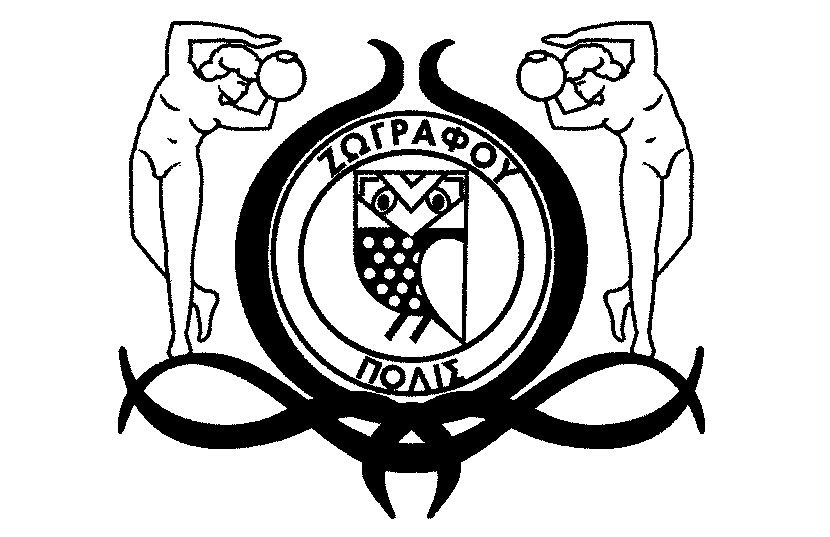 